Муниципальное бюджетное дошкольное образовательное учреждение № 62 г. ЛипецкаПРИКАЗ02.10.2017                                                      	№ 127г. ЛипецкО зачислении ребенкав ДОУ № 62На основании федерального закона от 29.12.2012 № 273-ФЭ «Об образовании в Российской Федерации» в соответствии с приказом Министерства образования и науки Российской Федерации от 08.04.2014 № 293 «Об утверждении порядка приема на обучение по образовательным программам дошкольного образования» приложения к приказу департамента образования администрации города Липецка от 10.02.2015 № 90 «О порядке предоставления муниципальной услуги «Зачисление в образовательное учреждение», на основании направления дошкольного образования администрации города Липецка, заявления родителей (законных представителей)ПРИКАЗЫВАЮ:1. Зачислить в Муниципальное бюджетное дошкольное образовательное учреждение № 62 г. Липецка следующих воспитанников с 01.10.2017 г:1.1. Во 2 младшую  группу № 3 (№ 12)- 1 ребенка2. Контроль за исполнением настоящего приказа оставляю за собой.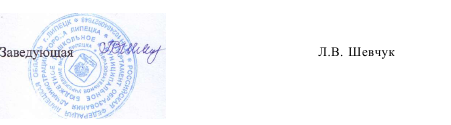 Муниципальное бюджетное дошкольное образовательное учреждение № 62 г. ЛипецкаПРИКАЗ02.10.2017                                                      	№ 126г. ЛипецкО зачислении ребенкав ДОУ № 62На основании федерального закона от 29.12.2012 № 273-ФЭ «Об образовании в Российской Федерации» в соответствии с приказом Министерства образования и науки Российской Федерации от 08.04.2014 № 293 «Об утверждении порядка приема на обучение по образовательным программам дошкольного образования» приложения к приказу департамента образования администрации города Липецка от 10.02.2015 № 90 «О порядке предоставления муниципальной услуги «Зачисление в образовательное учреждение», на основании направления дошкольного образования администрации города Липецка, заявления родителей (законных представителей)ПРИКАЗЫВАЮ:1. Зачислить в Муниципальное бюджетное дошкольное образовательное учреждение № 62 г. Липецка следующих воспитанников с 12.10.2017 г:1.1. Во 2 младшую  группу № 3 (№ 12)- 1 ребенка2. Контроль за исполнением настоящего приказа оставляю за собой.Муниципальное бюджетное дошкольное образовательное учреждение № 62 г. ЛипецкаПРИКАЗ02.10.2017                                                      	№ 129г. ЛипецкО зачислении ребенкав ДОУ № 62На основании федерального закона от 29.12.2012 № 273-ФЭ «Об образовании в Российской Федерации» в соответствии с приказом Министерства образования и науки Российской Федерации от 08.04.2014 № 293 «Об утверждении порядка приема на обучение по образовательным программам дошкольного образования» приложения к приказу департамента образования администрации города Липецка от 10.02.2015 № 90 «О порядке предоставления муниципальной услуги «Зачисление в образовательное учреждение», на основании направления дошкольного образования администрации города Липецка, заявления родителей (законных представителей)ПРИКАЗЫВАЮ:1. Зачислить в Муниципальное бюджетное дошкольное образовательное учреждение № 62 г. Липецка следующих воспитанников с 01.10.2017 г:1.1. В среднюю группу № 1- 1 ребенка2. Контроль за исполнением настоящего приказа оставляю за собой.